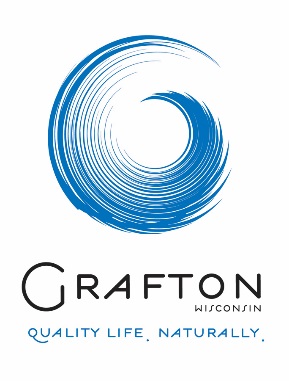 When Ozaukee County Highway Department stops for Bi Annual Town of Grafton brush pick, I realize that my pile of brush is bigger than allowed by Town of Grafton policy (see below).   I am signing and returning this form to Town of Grafton to arrange for Ozaukee County to take the whole pile in my front yard.  Please mail or email this form to:Town of Grafton, P.O. Box 143, Grafton, WI  53024 or bbartel@townofgraftonwi.govDate ______________________________  I, _______________________________ reside at _____________________________________and I agree to allow Ozaukee County Highway Department to continue picking up my brush knowing that I have more than the allotted amount.I will accept the charges that will be invoiced to me by the Town of Grafton for any amount of time over that of 15 minutes of chipping at a rate of $130.00/hour.Signed _________________________________________________________________TOWN OF GRAFTON 
BRUSH PICKUP POLICYThe Town of Grafton offers free, bi-annual Brush Pickup for Town residents via services provided by the Ozaukee County Highway Department.The Ozaukee County Highway Department only makes 1 trip past every property in the Town; therefore, all brush needs to be out and ready (cut end facing the road) by Sunday night.  Pickup begins first thing the next morning (Monday).There is a 15-minute time limit at each property; therefore, brush piles cannot exceed 10’ long by 5’ high, or the average size of an SUV.If the Ozaukee County Highway Department arrives at a property with a pile larger than the allotted amount, the Town Office will be contacted.  At that time, the Town Office will attempt to contact the property owner to see if they wish to be skipped, if they choose to pay the estimated cost (per Ozaukee County Highway Department) for the removal of the large brush pile, or if they have made previous arrangements for brush removal. 